SECTION 1: Identification of the substance/mixture and of the company/undertaking1.1. Product identifier1.2. Relevant identified uses of the substance or mixture and uses advised against1.2.1. Relevant identified uses1.2.2. Uses advised against1.3. Details of the supplier of the safety data sheet1.4. Emergency telephone numberSECTION 2: Hazards identification2.1. Classification of the substance or mixtureClassification according to Regulation (EC) No. 1272/2008 [CLP]Full text of hazard classes, H- and EUH-statements: see section 16Adverse physicochemical, human health and environmental effectsNo additional information available2.2. Label elementsLabelling according to Regulation (EC) No. 1272/2008 [CLP]2.3. Other hazardsSECTION 3: Composition/information on ingredients3.1. SubstancesNot applicable3.2. MixturesFull text of H- and EUH-statements: see section 16SECTION 4: First aid measures4.1. Description of first aid measures4.2. Most important symptoms and effects, both acute and delayed4.3. Indication of any immediate medical attention and special treatment neededTreat symptomatically. Contact ophthalmologist immediately.SECTION 5: Firefighting measures5.1. Extinguishing media5.2. Special hazards arising from the substance or mixture5.3. Advice for firefightersSECTION 6: Accidental release measures6.1. Personal precautions, protective equipment and emergency procedures6.1.1. For non-emergency personnel6.1.2. For emergency responders6.2. Environmental precautionsAvoid release to the environment.6.3. Methods and material for containment and cleaning up6.4. Reference to other sectionsSECTION 8: Exposure controls/personal protection. SECTION 13: Disposal considerations.SECTION 7: Handling and storage7.1. Precautions for safe handling7.2. Conditions for safe storage, including any incompatibilities7.3. Specific end use(s)Desiccant.SECTION 8: Exposure controls/personal protection8.1. Control parameters8.1.1 National occupational exposure and biological limit valuesExposure limit values for the other components8.1.2. Recommended monitoring proceduresNo additional information available8.1.3. Air contaminants formedNo additional information available8.1.4. DNEL and PNECNo additional information available8.1.5. Control bandingNo additional information available8.2. Exposure controls8.2.1. Appropriate engineering controls8.2.2. Personal protection equipment8.2.2.1. Eye and face protection8.2.2.2. Skin protection8.2.2.3. Respiratory protection8.2.2.4. Thermal hazards8.2.3. Environmental exposure controlsSECTION 9: Physical and chemical properties9.1. Information on basic physical and chemical properties9.2. Other informationSECTION 10: Stability and reactivity10.1. ReactivityStable under recommended handling and storage conditions (see section 7).10.2. Chemical stabilityStable under recommended handling and storage conditions (see section 7).10.3. Possibility of hazardous reactionsNone known.10.4. Conditions to avoidExtremely high or low temperatures.10.5. Incompatible materialsStrong acids. Alkalis. Strong bases.10.6. Hazardous decomposition productsThermal decomposition can lead to release of irritating and toxic gases and vapours. Carbon dioxide. Carbon monoxide.SECTION 11: Toxicological information11.1 Information on toxicological effectsSECTION 12: Ecological information12.1. Toxicity12.2. Persistence and degradability12.3. Bioaccumulative potentialNo additional information available12.4. Mobility in soilNo additional information available12.5. Results of PBT and vPvB assessment12.6. Other adverse effectsNo additional information availableSECTION 13: Disposal considerations13.1. Waste treatment methodsSECTION 14: Transport informationIn accordance with  / ADR / IMDG / IATA / ADN / RID14.1 UN number14.2. UN proper shipping name14.3. Transport hazard class(es)14.4. Packing group14.5. Environmental hazards14.6. Special precautions for user14.7. Transport in bulk according to Annex II of Marpol and the IBC CodeNot applicableSECTION 15: Regulatory information15.1. Safety, health and environmental regulations/legislation specific for the substance or mixture15.1.1. EU-RegulationsREACH Annex XVII (Restriction List)Contains no substance(s) listed on REACH Annex XVII (Restriction Conditions)REACH Annex XIV (Authorisation List)Contains no substance(s) listed on REACH Annex XIV (Authorisation List)REACH Candidate List (SVHC)Contains no substance(s) listed on the REACH Candidate ListPIC Regulation (Prior Informed Consent)Contains no substance(s) listed on the PIC list (Regulation EU 649/2012 concerning the export and import of hazardous chemicals)POP Regulation (Persistent Organic Pollutants)Contains no substance(s) listed on the POP list (Regulation EU 2019/1021 on persistent organic pollutants)Ozone Regulation (1005/2009)Contains no substance(s) listed on the Ozone Depletion list (Regulation EU 1005/2009 on substances that deplete the ozone layer)Explosives Precursors Regulation (2019/1148)Contains no substance(s) listed on the Explosives Precursors list (Regulation EU 2019/1148 on the marketing and use of explosives precursors)Drug Precursors Regulation (273/2004)Contains no substance(s) listed on the Drug Precursors list (Regulation EC 273/2004 on the manufacture and the placing on market of certain substances used in the illicit manufacture of narcotic drugs and psychotropic substances)15.1.2. National regulationsNo additional information available15.2. Chemical safety assessmentChemical safety assessments for substances in this mixture were not carried outSECTION 16: Other informationSafety Data Sheet (SDS), EUThis information is based on our current knowledge and is intended to describe the product for the purposes of health, safety and environmental requirements only. It should not therefore be construed as guaranteeing any specific property of the product.Product form:MixtureProduct name:GK Gel desicantMain use category:Industrial useUse of the substance/mixture:DesiccantRestrictions on use:Anything other than the aboveR-Tech Solutions
Unit 1
Pinner Parc
Whitland
SA34 0RA
United Kingdom
Telephone: 01994 240500
E-mail: sales@desiccants.co.uk
Emergency number:019940240550
(Monday - Friday, 09:00 - 17:00)
EnglishEye Irrit. 2H319 Hazard pictograms (CLP):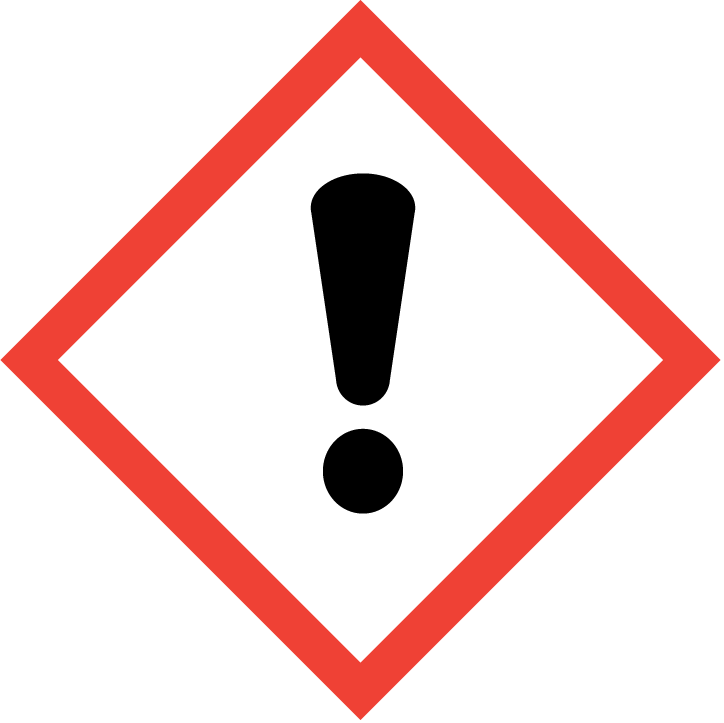 GHS07Signal word (CLP):WarningWarningWarningWarningWarningWarningHazard statements (CLP):H319 - Causes serious eye irritation.H319 - Causes serious eye irritation.H319 - Causes serious eye irritation.H319 - Causes serious eye irritation.H319 - Causes serious eye irritation.H319 - Causes serious eye irritation.Precautionary statements (CLP):P264 - Wash hands, forearms and face thoroughly after handling.
P280 - Wear protective clothing, eye protection, face protection.
P305+P351+P338 - IF IN EYES: Rinse cautiously with water for several minutes. Remove contact lenses, if present and easy to do. Continue rinsing.
P337+P313 - If eye irritation persists: Get medical advice/attention.P264 - Wash hands, forearms and face thoroughly after handling.
P280 - Wear protective clothing, eye protection, face protection.
P305+P351+P338 - IF IN EYES: Rinse cautiously with water for several minutes. Remove contact lenses, if present and easy to do. Continue rinsing.
P337+P313 - If eye irritation persists: Get medical advice/attention.P264 - Wash hands, forearms and face thoroughly after handling.
P280 - Wear protective clothing, eye protection, face protection.
P305+P351+P338 - IF IN EYES: Rinse cautiously with water for several minutes. Remove contact lenses, if present and easy to do. Continue rinsing.
P337+P313 - If eye irritation persists: Get medical advice/attention.P264 - Wash hands, forearms and face thoroughly after handling.
P280 - Wear protective clothing, eye protection, face protection.
P305+P351+P338 - IF IN EYES: Rinse cautiously with water for several minutes. Remove contact lenses, if present and easy to do. Continue rinsing.
P337+P313 - If eye irritation persists: Get medical advice/attention.P264 - Wash hands, forearms and face thoroughly after handling.
P280 - Wear protective clothing, eye protection, face protection.
P305+P351+P338 - IF IN EYES: Rinse cautiously with water for several minutes. Remove contact lenses, if present and easy to do. Continue rinsing.
P337+P313 - If eye irritation persists: Get medical advice/attention.P264 - Wash hands, forearms and face thoroughly after handling.
P280 - Wear protective clothing, eye protection, face protection.
P305+P351+P338 - IF IN EYES: Rinse cautiously with water for several minutes. Remove contact lenses, if present and easy to do. Continue rinsing.
P337+P313 - If eye irritation persists: Get medical advice/attention.This substance/mixture does not meet the PBT criteria of REACH regulation, annex XIIIThis substance/mixture does not meet the vPvB criteria of REACH regulation, annex XIIIContains no PBT/vPvB substances ≥ 0.1% assessed in accordance with REACH Annex XIIINameProduct identifier%Classification according to Regulation (EC) No. 1272/2008 [CLP]Calcium chlorideCAS-No.: 10043-52-4EC No.: 233-140-8EC index No.: 017-013-00-2REACH-no: 01-2119494219-28-004850 – 75Eye Irrit. 2, H319First-aid measures general:No special measures required.First-aid measures after inhalation:If symptoms develop obtain medical attention.First-aid measures after skin contact:If skin irritation occurs: Get medical advice/attention. Wash skin with plenty of water.First-aid measures after eye contact:IF IN EYES: Rinse cautiously with water for several minutes. Remove contact lenses, if present and easy to do. Continue rinsing.First-aid measures after ingestion:If symptoms develop, obtain medical attention.Symptoms/effects:No information available.Symptoms/effects after inhalation:Dust from this product may cause respiratory irritation.Symptoms/effects after skin contact:Repeated and/or prolonged skin contact may cause irritation.Symptoms/effects after eye contact:Causes eye irritation.Symptoms/effects after ingestion:Not expected to present a significant hazard under anticipated conditions of normal use.Suitable extinguishing media:ABC-powder. Alcohol resistant foam.Unsuitable extinguishing media:None known.Fire hazard:The product is not flammable.Hazardous decomposition products in case of fire:Thermal decomposition can lead to release of irritating and toxic gases and vapours. Carbon dioxide. Carbon monoxide.Precautionary measures fire:Exercise caution when fighting any chemical fire.Firefighting instructions:Exercise caution when fighting any chemical fire. Use water spray or fog for cooling exposed containers. Avoid fire-fighting water entering the environment.Protection during firefighting:Do not enter fire area without proper protective equipment, including respiratory protection.Other information:Prevent runoff from entering water courses, sewers and basements.Protective equipment:See Section 8. Wear suitable protective clothing, gloves and eye or face protection.Emergency procedures:Ventilate area. Avoid inhalation of dust from dried product. Avoid contact with eyes, skin and clothing.Measures in case of dust release:Remove ignition sources. See Section 8.Protective equipment:See Section 8. Wear suitable protective clothing, gloves and eye or face protection.Emergency procedures:Ventilate area. Avoid inhalation of dust from dried product. Avoid contact with skin, eyes and clothing.For containment:Clear spills immediately.Methods for cleaning up:Sweep or shovel spills into appropriate container for disposal.Precautions for safe handling:Provide adequate ventilation. Use personal protective equipment as required. Concerning personal protective equipment to use, see section 8. Do not breathe dust. Avoid contact with skin, eyes and clothing. Keep away from heat, hot surfaces, sparks, open flames and other ignition sources. No smoking. No smoking. Ensure equipment is adequately earthed.Hygiene measures:Keep good industrial hygiene. When using do not eat, drink or smoke. Take off contaminated clothing. Keep away from food, drink and animal feeding stuffs. Always wash hands after handling the product.Storage conditions:Store in a dry, cool and well-ventilated place. Keep away from food, drink and animal feeding stuffs. Store in tightly closed, properly ventilated containers away from heat, sparks, open flame, strong oxidizers, radiations, and other initiators.Incompatible materials:Strong acids. Strong bases. Alkalis.Maximum storage period:24 monthsStorage temperature:5 – 40 °CHeat and ignition sources:No flames, no sparks. Eliminate all sources of ignition. Do not smoke.Packaging materials:Keep only in the original container in a cool,well-ventilated place away from combustible materials.Dust Dust Dust Ireland - Occupational Exposure LimitsIreland - Occupational Exposure LimitsIreland - Occupational Exposure LimitsLocal nameDusts non-specificOEL (8 hours ref) (mg/m³)10 mg/m³ total inhalable
4 mg/m³ respirableRegulatory referenceChemical Agents Code of Practice 2021United Kingdom - Occupational Exposure LimitsUnited Kingdom - Occupational Exposure LimitsUnited Kingdom - Occupational Exposure LimitsLocal nameDustWEL TWA (mg/m³)10 mg/m³ inhalable dust
4 mg/m³ Respirable dustRegulatory referenceEH40/2005 (Fourth edition, 2020). HSEAppropriate engineering controls:Provide adequate ventilation, including appropriate local extraction, to ensure that occupational exposure limits are not exceeded. Provide adequate ventilation to minimise dust concentrations. Avoid contact with skin, eyes and clothing. Emergency eye wash stations should be available in the immediate vicinity of any potential exposure.Personal protective equipment:Wear suitable protective clothing. Avoid all unnecessary exposure.Eye protection:Chemical goggles or safety glasses. Standard EN 166 - Personal eye-protection.Skin and body protection:Wear chemically protective gloves, lab coat or apron to prevent prolonged or repeated skin contactHand protection:The exact breakthrough time has to be found out by the manufacturer of the protective gloves and has to be observed. Standard EN 374 - Protective gloves against chemicals. Wear chemically resistant protective gloves. Gloves should be removed and replaced if there are any signs of degradation or breakthrough.Respiratory protection:Wear a mask. Not required for normal conditions of use. In case of insufficient ventilation, wear suitable respiratory equipmentThermal hazard protection:Not required for normal conditions of use.Environmental exposure controls:Avoid release to the environment.Physical state:SolidAppearance:Granular powder.Colour:yellowish.Odour:Odourless.Odour threshold:No data availablepH:No data availableRelative evaporation rate (butylacetate=1):No data availableMelting point:No data availableFreezing point:No data availableBoiling point:No data availableFlash point:No data availableAuto-ignition temperature:No data availableDecomposition temperature:No data availableFlammability (solid, gas):No data availableVapour pressure:No data availableRelative vapour density at 20°C:No data availableRelative density:1527Density:1527.2 kg/m³Solubility:Very slightly soluble.Log Pow:No data availableViscosity, kinematic:No data availableViscosity, dynamic:No data availableExplosive properties:No data availableOxidising properties:No data availableExplosive limits:No data availableLead:0 ppmAcute toxicity (oral):Not classifiedAcute toxicity (dermal):Not classifiedAcute toxicity (inhalation):Not classifiedCalcium chloride (10043-52-4)Calcium chloride (10043-52-4)LD50 oral, rat2301 mg/kgLD50 dermal, rabbit> 5000 mg/kgSkin corrosion/irritation:Not classifiedSerious eye damage/irritation:Causes serious eye irritation.Respiratory or skin sensitisation:Not classifiedGerm cell mutagenicity:Not classifiedCarcinogenicity:Not classifiedReproductive toxicity:Not classifiedSTOT-single exposure:Not classifiedSTOT-repeated exposure:Not classifiedAspiration hazard:Not classifiedHazardous to the aquatic environment, short–term (acute):Not classifiedHazardous to the aquatic environment, long–term (chronic):Not classifiedCalcium chloride (10043-52-4)Calcium chloride (10043-52-4)EC50 Daphnia2400 mg/lNOEC chronic fish230 mg/l 25 days (OECD 210 method)Calcium chloride (10043-52-4)Calcium chloride (10043-52-4)Persistence and degradabilityReadily biodegradable.GK Gel desicant This substance/mixture does not meet the PBT criteria of REACH regulation, annex XIIIThis substance/mixture does not meet the vPvB criteria of REACH regulation, annex XIIIComponentComponentCalcium chloride (10043-52-4)This substance/mixture does not meet the PBT criteria of REACH regulation, annex XIIIThis substance/mixture does not meet the vPvB criteria of REACH regulation, annex XIIIWaste treatment methods:Dispose in a safe manner in accordance with local/national regulations. Empty containers should be taken to an approved waste handling site for recycling or disposal.Additional information:Handle empty containers with care.Ecology - waste materials:Avoid release to the environment.European List of Waste (LoW) code:16 03 03* - inorganic wastes containing dangerous substancesUN-No. (ADR):Not applicableUN-No. (IMDG):Not applicableUN-No. (IATA):Not applicableUN-No. (ADN):Not applicableUN-No. (RID):Not applicableProper Shipping Name:Not applicableProper Shipping Name (IMDG):Not applicableProper Shipping Name (IATA):Not applicableProper Shipping Name (ADN):Not applicableProper Shipping Name (RID):Not applicableADRADRADRTransport hazard class(es) (ADR):Not applicableIMDGIMDGIMDGTransport hazard class(es) (IMDG):Not applicableIATAIATAIATATransport hazard class(es) (IATA):Not applicableADNADNADNTransport hazard class(es) (ADN):Not applicableRIDRIDRIDTransport hazard class(es) (RID):Not applicablePacking group:Not applicablePacking group (IMDG):Not applicablePacking group (IATA):Not applicablePacking group (ADN):Not applicablePacking group (RID):Not applicableDangerous for the environment:NoMarine pollutant:NoOther information:No supplementary information availableOverland transportNot applicableTransport by seaNot applicableAir transportNot applicableInland waterway transportNot applicableRail transportNot applicableAbbreviations and acronyms:Abbreviations and acronyms:ADR (Accord européen relatif au transport international des marchandises Dangereuses par Route)CAS (Chemical Abstracts Service) numberCLP (Classification, Labeling and Packaging)DNEL (Derived No Effect Level)EC (European Community)EN (European Norm)IARC (International Agency for Research on Cancer)IATA (International Air Transport Association)IBC (Intermediate Bulk Container)IMDG (International Maritime Dangerous Goods Code)Koc (Soil adsorption coefficient)LC50 (Lethal Concentration 50%)LD50 (Lethal Dose 50%)OECD (Organisation for Economic Co-operation and Development)OEL (Occupational exposure limit)PBT (Persistent, Bioaccumulative and Toxic)PNEC (Predicted No Effect Concentration)REACH (Registration, Evaluation and Authorisation of CHemicals)STEL (Short Term Exposure Limit)UNxxxx (Number assigned by the United Nations Committee of Experts on the Transport of Dangerous Goods)vPvB (very Persistent and very Bioaccumulative)Data sources:REGULATION (EC) No 1272/2008 OF THE EUROPEAN PARLIAMENT AND OF THE COUNCIL of 16 December 2008 on classification, labelling and packaging of substances and mixtures, amending and repealing Directives 67/548/EEC and 1999/45/EC, and amending Regulation (EC) No 1907/2006. Supplier's safety documents. ECHA (European Chemicals Agency).Other information:Classification procedure according to Regulation (EC) No. 1272/2008 [CLP]: Physical hazards: On basis of test data. Health hazards: On basis of test data. Environmental hazards: On basis of test data.Full text of H- and EUH-statements:Full text of H- and EUH-statements:Eye Irrit. 2Serious eye damage/eye irritation, Category 2H319Causes serious eye irritation.